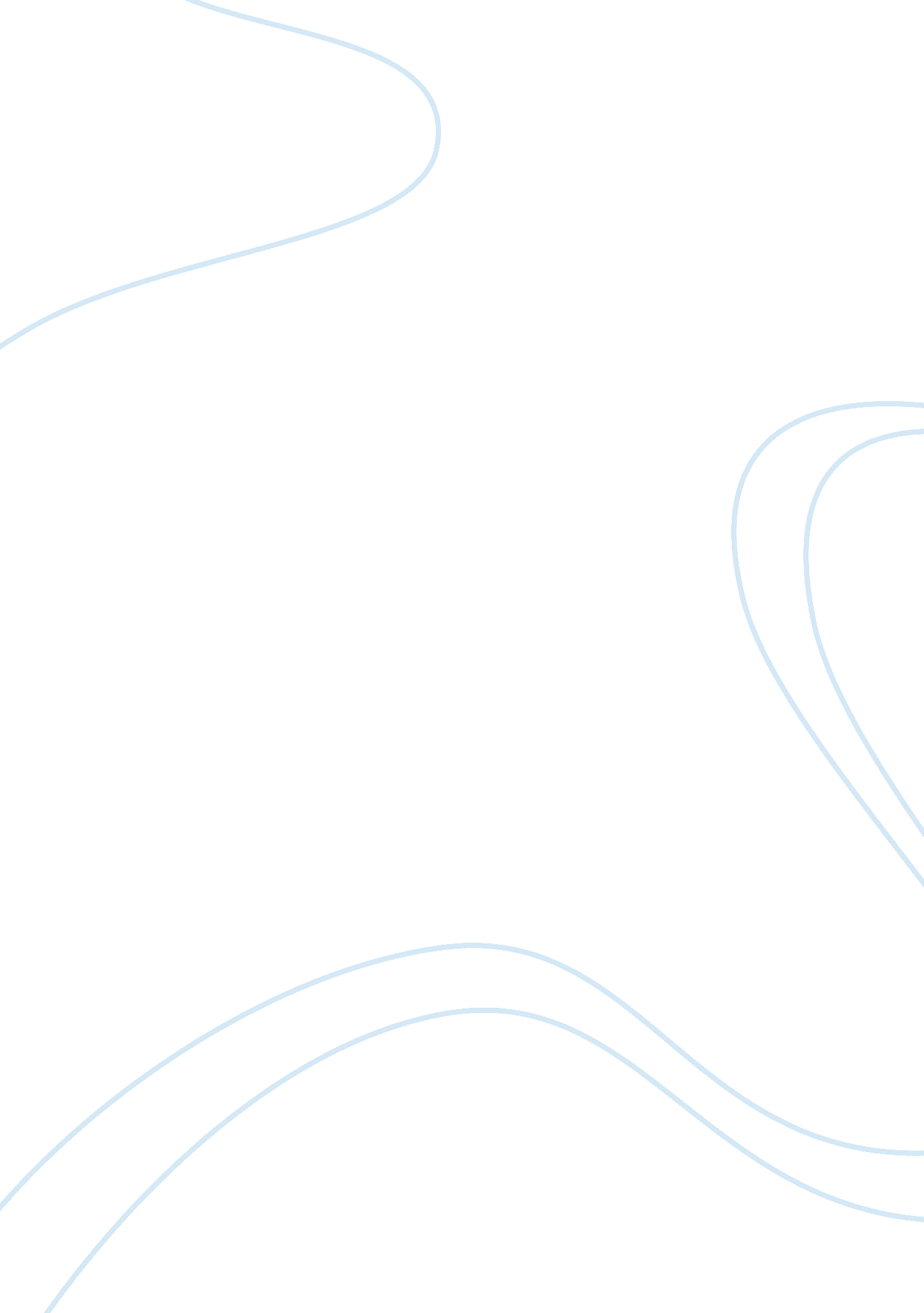 Discussion question week 2-1d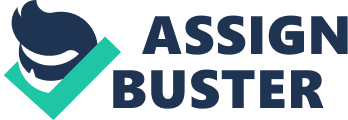 Difference – Research Question & Hypothesis ment: The basic difference between a hypothesis ment and research question is latter’s association with researcher’s stance of making enquiry regarding an issue or a problem. More specifically, a research question is any specific and investigative remark which reflects an inquisition over which the study is intended. In contrast to it, a hypothetical statement (or simply hypothesis) is a principle assertion or a generalized proposition, which is made by the researcher before finding the specific answer for the formalized research question. This reflects that composition of a research question can either be carried out after proposition of hypothesis or before it, and the ultimate goal behind this activity is to create a specific domain of investigation for the researcher, and to assess command over the studied subject. This difference between research questions and hypotheses can also be comprehended with the help of a simple example: Research Question – What percentage of people living in Ireland prefer cold-coffee over conventional coffee? Hypothesis – On average, 50-60% of population living in Ireland prefer cold-coffee over conventional coffee. Therefore, in one sense, research hypothesis is an assumption made by the researcher in response to a formalized research question, which helps in the assessment of researcher’s personal knowledge and approach on the subject over which study is intended. Further, it is not always possible that a research hypothesis is proven to be the right answer for the research question by results of study, and in this case, researcher explores the reason why his/her generalizations got wrong. 2. Extraction of Research Question from Hypothesis: Example 1: Sample Hypothesis: The effects of changing climate will have no contributions in Malaria penetration into Alaskan population. Research Question: What is the relationship between changing climate and Malaria penetration into Alaskan public? Null Hypothesis: There will be 